	PROGRAMA DE DISCIPLINA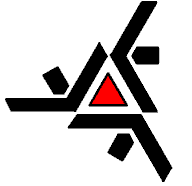 UNIVERSIDADE ESTADUAL DE MARINGÁPRÓ-REITORIA DE ENSINOCentro de TecnologiaCentro de TecnologiaCentro de TecnologiaCentro de TecnologiaDepartamento de Engenharia de AlimentosDepartamento de Engenharia de AlimentosDepartamento de Engenharia de AlimentosDepartamento de Engenharia de AlimentosPrograma de Pós-Graduação em Engenharia de Alimentos - PEGPrograma de Pós-Graduação em Engenharia de Alimentos - PEGPrograma de Pós-Graduação em Engenharia de Alimentos - PEGPrograma de Pós-Graduação em Engenharia de Alimentos - PEGCOMPONENTE CURRICULARCOMPONENTE CURRICULARCOMPONENTE CURRICULARCOMPONENTE CURRICULARNome: Técnicas de redação científicaNome: Técnicas de redação científicaNome: Técnicas de redação científicaCódigo: DAL 4005Carga Horária: 45 horasCréditos: 3Ano de Implantação: 2016Obrigatória 1. EMENTA1. EMENTA1. EMENTA1. EMENTABases para elaboração da pesquisa bibliográfica. Técnicas de elaboração e redação de projeto de pesquisa e artigos científicos. Apresentação dos resultados experimentais de análise, interpretação e discussão.Bases para elaboração da pesquisa bibliográfica. Técnicas de elaboração e redação de projeto de pesquisa e artigos científicos. Apresentação dos resultados experimentais de análise, interpretação e discussão.Bases para elaboração da pesquisa bibliográfica. Técnicas de elaboração e redação de projeto de pesquisa e artigos científicos. Apresentação dos resultados experimentais de análise, interpretação e discussão.Bases para elaboração da pesquisa bibliográfica. Técnicas de elaboração e redação de projeto de pesquisa e artigos científicos. Apresentação dos resultados experimentais de análise, interpretação e discussão.2. OBJETIVOS2. OBJETIVOS2. OBJETIVOS2. OBJETIVOSCapacitar o aluno a realizar pesquisas bibliográficas, projetos de pesquisa e interpretar resultados.Capacitar o aluno a realizar pesquisas bibliográficas, projetos de pesquisa e interpretar resultados.Capacitar o aluno a realizar pesquisas bibliográficas, projetos de pesquisa e interpretar resultados.Capacitar o aluno a realizar pesquisas bibliográficas, projetos de pesquisa e interpretar resultados.3. CONTEÚDO PROGRAMÁTICO3. CONTEÚDO PROGRAMÁTICO3. CONTEÚDO PROGRAMÁTICO3. CONTEÚDO PROGRAMÁTICO1. Elaboração da pesquisa bibliográfica nas bases científicas2. Técnicas de elaboração e redação de projeto de pesquisa3. Indicadores de qualidade e escolha de periódicos4. Técnicas de elaboração de artigos científicos.5. Formas de apresentação dos resultados experimentais6. Análise, interpretação e discussão dos resultados.1. Elaboração da pesquisa bibliográfica nas bases científicas2. Técnicas de elaboração e redação de projeto de pesquisa3. Indicadores de qualidade e escolha de periódicos4. Técnicas de elaboração de artigos científicos.5. Formas de apresentação dos resultados experimentais6. Análise, interpretação e discussão dos resultados.1. Elaboração da pesquisa bibliográfica nas bases científicas2. Técnicas de elaboração e redação de projeto de pesquisa3. Indicadores de qualidade e escolha de periódicos4. Técnicas de elaboração de artigos científicos.5. Formas de apresentação dos resultados experimentais6. Análise, interpretação e discussão dos resultados.1. Elaboração da pesquisa bibliográfica nas bases científicas2. Técnicas de elaboração e redação de projeto de pesquisa3. Indicadores de qualidade e escolha de periódicos4. Técnicas de elaboração de artigos científicos.5. Formas de apresentação dos resultados experimentais6. Análise, interpretação e discussão dos resultados.4. METODOLOGIA4. METODOLOGIA4. METODOLOGIA4. METODOLOGIA5. REFERÊNCIAS5. REFERÊNCIAS5. REFERÊNCIAS5. REFERÊNCIAS5.1- Básicas (Disponibilizadas na Biblioteca ou aquisições recomendadas)MONTEGOMERY, Dougras C. Introdução ao Controle Estatístico da Qualidade 4º edição LTC São Paulo, 2004.MIGUEL, Paulo A. C. Qualidade enfoques e ferramentas, Atrliber editora, São Paulo, 2001.BATALHA, Mário O. Gestão Agroindustrial - São Paulo: Atlas, 1997.JURAN, J. M.  Quality Control Handbook, McGraw-Hill Book, New York, 1974GIL, Antonio Carlos. Como elaborar projetos de pesquisa. São Paulo : Atlas, 1995. ASSOCIAÇÃO BRASILEIRA DE NORMAS TÉCNICAS. Coletâneas de normas e documentação. Rio de Janeiro : ABNT, 2000. FEITOSA, V. C. Redação de textos científicos. Campinas: Papirus, 1991. 155p.LAKATOS, E. M. & MARCONI, M. A. Fundamentos de metodologia científica. 3. ed. São Paulo: Atlas, 1995, 214p.LAKATOS, E. M. & MARCONI, M. A. Metodologia do trabalho científico. 4.ed. são Paulo: Atlas, 1995, 214 p.Complementares:MARCOANTONIO, A. T.; SANTOS, M. M. & LEHFELD, N. A. S. Elaboração e divulgação do trabalho científico. São Paulo: Atlas, 1993. 92 p.MARCONI, M. A. & LAKATOS, E. M. Técnicas de pesquisa: planejamento e execução da pesquisa; amostragens e técnicas de pesquisa; elaboração; análise e interpretação dos dados. São Paulo: Atlas, 1982. 205p.MIRANDA, J. L. C.; GISÃO, H. R. Projetos & Monografias. Niterói: Intertexto, 1999. 108p.5.1- Básicas (Disponibilizadas na Biblioteca ou aquisições recomendadas)MONTEGOMERY, Dougras C. Introdução ao Controle Estatístico da Qualidade 4º edição LTC São Paulo, 2004.MIGUEL, Paulo A. C. Qualidade enfoques e ferramentas, Atrliber editora, São Paulo, 2001.BATALHA, Mário O. Gestão Agroindustrial - São Paulo: Atlas, 1997.JURAN, J. M.  Quality Control Handbook, McGraw-Hill Book, New York, 1974GIL, Antonio Carlos. Como elaborar projetos de pesquisa. São Paulo : Atlas, 1995. ASSOCIAÇÃO BRASILEIRA DE NORMAS TÉCNICAS. Coletâneas de normas e documentação. Rio de Janeiro : ABNT, 2000. FEITOSA, V. C. Redação de textos científicos. Campinas: Papirus, 1991. 155p.LAKATOS, E. M. & MARCONI, M. A. Fundamentos de metodologia científica. 3. ed. São Paulo: Atlas, 1995, 214p.LAKATOS, E. M. & MARCONI, M. A. Metodologia do trabalho científico. 4.ed. são Paulo: Atlas, 1995, 214 p.Complementares:MARCOANTONIO, A. T.; SANTOS, M. M. & LEHFELD, N. A. S. Elaboração e divulgação do trabalho científico. São Paulo: Atlas, 1993. 92 p.MARCONI, M. A. & LAKATOS, E. M. Técnicas de pesquisa: planejamento e execução da pesquisa; amostragens e técnicas de pesquisa; elaboração; análise e interpretação dos dados. São Paulo: Atlas, 1982. 205p.MIRANDA, J. L. C.; GISÃO, H. R. Projetos & Monografias. Niterói: Intertexto, 1999. 108p.5.1- Básicas (Disponibilizadas na Biblioteca ou aquisições recomendadas)MONTEGOMERY, Dougras C. Introdução ao Controle Estatístico da Qualidade 4º edição LTC São Paulo, 2004.MIGUEL, Paulo A. C. Qualidade enfoques e ferramentas, Atrliber editora, São Paulo, 2001.BATALHA, Mário O. Gestão Agroindustrial - São Paulo: Atlas, 1997.JURAN, J. M.  Quality Control Handbook, McGraw-Hill Book, New York, 1974GIL, Antonio Carlos. Como elaborar projetos de pesquisa. São Paulo : Atlas, 1995. ASSOCIAÇÃO BRASILEIRA DE NORMAS TÉCNICAS. Coletâneas de normas e documentação. Rio de Janeiro : ABNT, 2000. FEITOSA, V. C. Redação de textos científicos. Campinas: Papirus, 1991. 155p.LAKATOS, E. M. & MARCONI, M. A. Fundamentos de metodologia científica. 3. ed. São Paulo: Atlas, 1995, 214p.LAKATOS, E. M. & MARCONI, M. A. Metodologia do trabalho científico. 4.ed. são Paulo: Atlas, 1995, 214 p.Complementares:MARCOANTONIO, A. T.; SANTOS, M. M. & LEHFELD, N. A. S. Elaboração e divulgação do trabalho científico. São Paulo: Atlas, 1993. 92 p.MARCONI, M. A. & LAKATOS, E. M. Técnicas de pesquisa: planejamento e execução da pesquisa; amostragens e técnicas de pesquisa; elaboração; análise e interpretação dos dados. São Paulo: Atlas, 1982. 205p.MIRANDA, J. L. C.; GISÃO, H. R. Projetos & Monografias. Niterói: Intertexto, 1999. 108p.5.1- Básicas (Disponibilizadas na Biblioteca ou aquisições recomendadas)MONTEGOMERY, Dougras C. Introdução ao Controle Estatístico da Qualidade 4º edição LTC São Paulo, 2004.MIGUEL, Paulo A. C. Qualidade enfoques e ferramentas, Atrliber editora, São Paulo, 2001.BATALHA, Mário O. Gestão Agroindustrial - São Paulo: Atlas, 1997.JURAN, J. M.  Quality Control Handbook, McGraw-Hill Book, New York, 1974GIL, Antonio Carlos. Como elaborar projetos de pesquisa. São Paulo : Atlas, 1995. ASSOCIAÇÃO BRASILEIRA DE NORMAS TÉCNICAS. Coletâneas de normas e documentação. Rio de Janeiro : ABNT, 2000. FEITOSA, V. C. Redação de textos científicos. Campinas: Papirus, 1991. 155p.LAKATOS, E. M. & MARCONI, M. A. Fundamentos de metodologia científica. 3. ed. São Paulo: Atlas, 1995, 214p.LAKATOS, E. M. & MARCONI, M. A. Metodologia do trabalho científico. 4.ed. são Paulo: Atlas, 1995, 214 p.Complementares:MARCOANTONIO, A. T.; SANTOS, M. M. & LEHFELD, N. A. S. Elaboração e divulgação do trabalho científico. São Paulo: Atlas, 1993. 92 p.MARCONI, M. A. & LAKATOS, E. M. Técnicas de pesquisa: planejamento e execução da pesquisa; amostragens e técnicas de pesquisa; elaboração; análise e interpretação dos dados. São Paulo: Atlas, 1982. 205p.MIRANDA, J. L. C.; GISÃO, H. R. Projetos & Monografias. Niterói: Intertexto, 1999. 108p.6. Provável horárioTerça-feira 13:30-15:106. Provável horárioTerça-feira 13:30-15:106. Provável horárioTerça-feira 13:30-15:106. Provável horárioTerça-feira 13:30-15:10